Ahora mira la clase. Colorear las máquinas con el color indicado según su uso.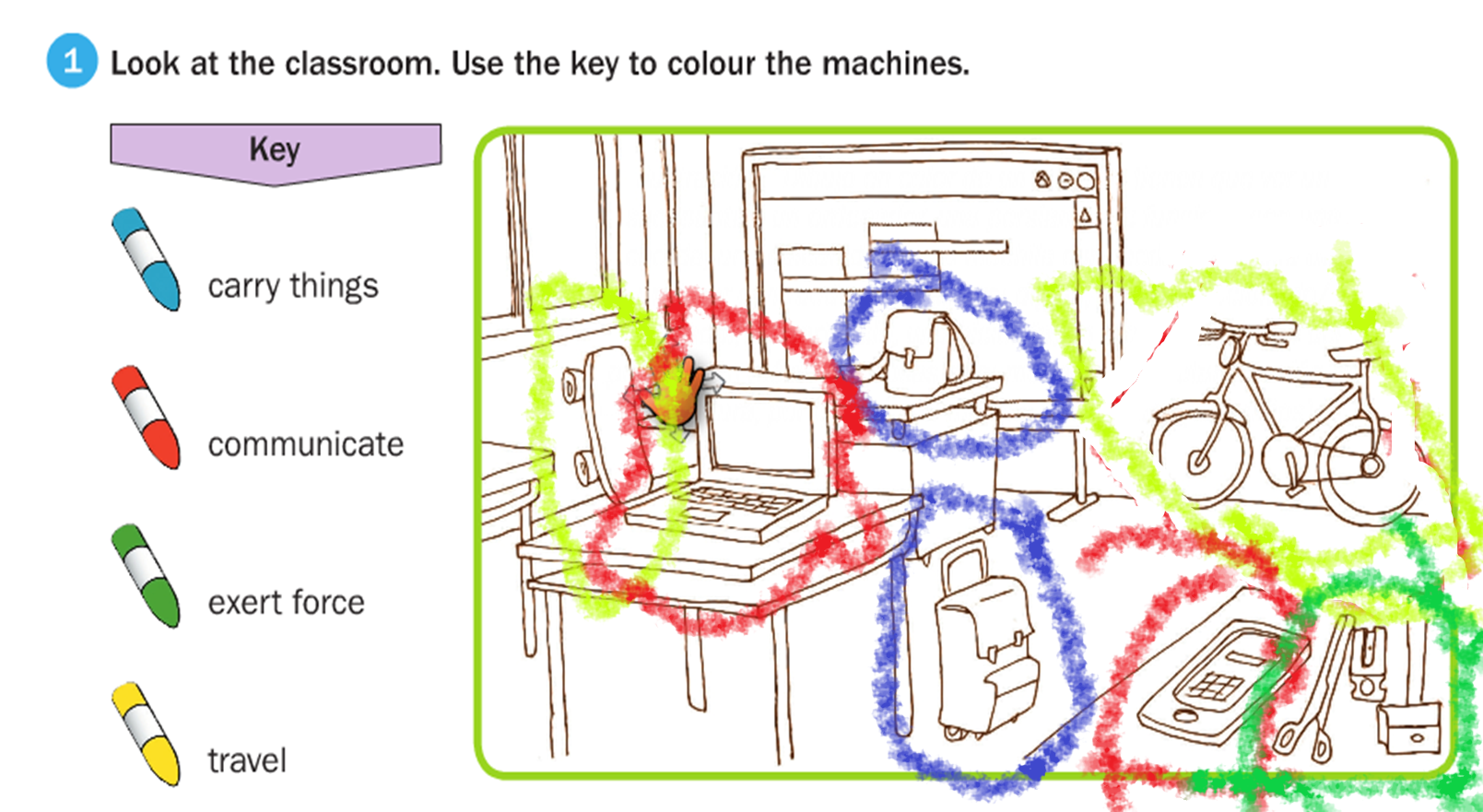       Ahora escribe el uso de cada máquina en el dibujo correspondiente.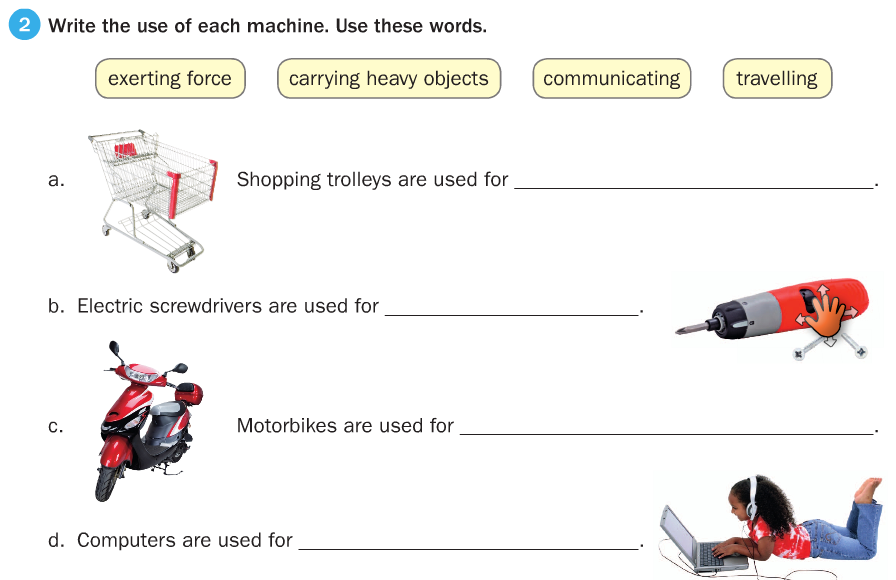 Carrying heavy objects.Exerting force.Travelling.Communicating.